Virtual Practical Workshop on Intellectual Property for Women Entrepreneurs from Indigenous Peoples and Local Communitiesorganized by 
the World Intellectual Property Organization (WIPO)in cooperation withthe International Labour Organization (ILO),the International Trade Centre (ITC),andthe International Trademark Association (INTA)Geneva, Switzerland, October 11 to 22, 2021SUGGESTED READING LISTprepared by the International Bureau of WIPO SUGGESTED READING LISTA Guide to Intellectual Property Issues in Access and Benefit-sharing Agreementshttps://www.wipo.int/publications/en/details.jsp?id=4329 Brief 1 Traditional Knowledge and Intellectual Property https://www.wipo.int/edocs/pubdocs/en/wipo_pub_tk_1.pdfBrief 5 Intellectual Property and Traditional Handicraftshttps://www.wipo.int/edocs/pubdocs/en/wipo_pub_tk_5.pdf Documenting Traditional Knowledge – A Toolkit https://www.wipo.int/edocs/pubdocs/en/wipo_pub_1049.pdfIntellectual Property and Arts Festivalshttps://www.wipo.int/publications/en/details.jsp?id=4371Intellectual Property and Genetic Resources, Traditional Knowledge and Traditional Cultural Expressions – An Overview https://www.wipo.int/edocs/pubdocs/en/wipo_pub_933_2020.pdfProtect and Promote Your Culture:   A Practical Guide to Intellectual Property for Indigenous Peoples and Local Communitieshttps://www.wipo.int/edocs/pubdocs/en/wipo_pub_1048.pdfBoosting Tourism Development through Intellectual Propertyhttps://www.wipo.int/publications/en/details.jsp?id=4543&plang=EN 9 IP Tips for Indigenous and Local Community Entrepreneurshttps://www.wipo.int/tk/en/entrepreneurship/top-tips/index.html [End of document]EEEE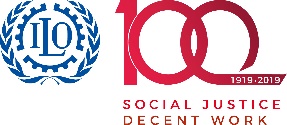 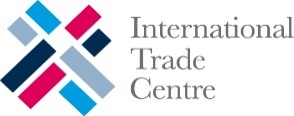 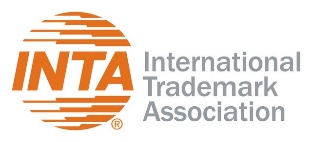 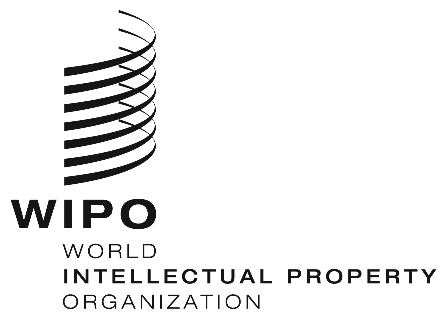 WORKSHOPWORKSHOPWORKSHOPWORKSHOPWIPO/IPTK/GE/3/21/INF/3  WIPO/IPTK/GE/3/21/INF/3  WIPO/IPTK/GE/3/21/INF/3  WIPO/IPTK/GE/3/21/INF/3  ORIGINAL: ENGLISHORIGINAL: ENGLISHORIGINAL: ENGLISHORIGINAL: ENGLISHDATE: October 20, 2021DATE: October 20, 2021DATE: October 20, 2021DATE: October 20, 2021